LEKTIRA VELJAČA – RAZREDNA NASTAVA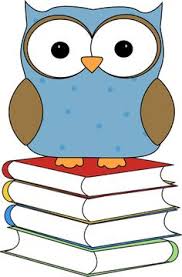 2. A – BOŽIDAR PROSENJAK: MIŠ2. B  DUBRAVKO HORVATIĆ: STANARI U SLONU2.C  – ELA PEROCI: DJECO, LAKU NOĆ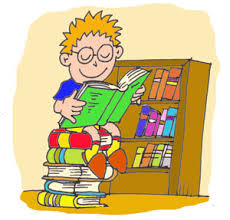 3.A  – PO IZBORU3.B  – PO IZBORU3.C  – EZOP: BASNE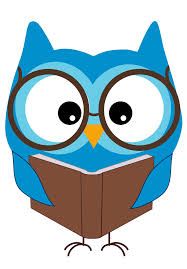 4.A – MATO LOVRAK: DRUŽBA PERE KVRŽICE4.B – JOHANNA SPYRI: HEIDI4.C  – JOHANNA SPYRI: HEIDI